Herz am Telefon“ – Telefonbesuche in Zeiten von Corona 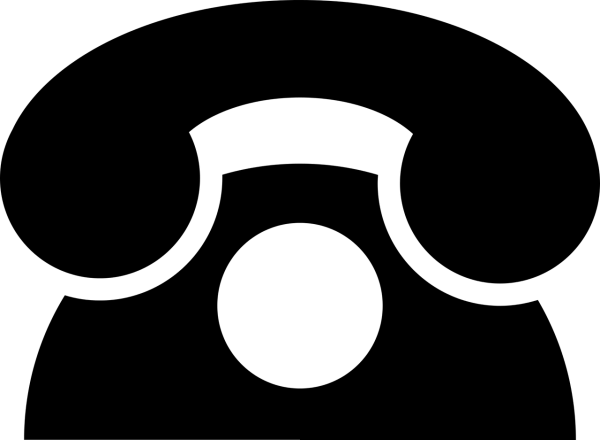 "Herz am Telefon" ist eine Aktion des Caritasverbands für die Stadt Essen, um ältere Menschen, die sich einsam fühlen und alle, denen die Decke auf den Kopf fällt, zu unterstützen.Dem wollen wir etwas entgegensetzen: Da der soziale Austausch nun wegfällt, wollen wir einen telefonischen Besuchsdienst ermöglichen.Melden Sie sich bei uns, wenn:Sie als Ehrenamtliche*r mitmachen wollenSie einsam sind und gerne einen Telefonbesuch in Anspruch nehmen wollenTelefon: 0201 319375404 (Montag bis Freitag 9.00 bis 16.00 Uhr)E-Mail: telefonbesuch@caritas-e.de**********************************************************************Wir suchen Sie!
Für Telefonbesuche bei Menschen, die sich in Zeiten des Corona-Virus einsam und isoliert fühlen.Ihr Engagement!Sie telefonieren ein oder zweimal in der Woche für ca. 30–60 Minuten mit einem Menschen.Sie schenken Ihr Ohr, Ihre Zeit und Ihre Aufmerksamkeit.Sie tauschen sich aus über alltägliche Dinge.Sie bauen eine Brücke zur Außenwelt.Interesse?Setzen Sie sich mit uns in Verbindung. Sie erhalten von uns Unterlagen zur Vorbereitung und die Anleitung, wie Sie mit unterdrückter Rufnummer auf Wunsch anonym bleiben können.Wir freuen uns auf Ihre Unterstützung!Telefon:  0201 319375 404 (Montag bis Freitag 9.00 bis 16.00 Uhr)E-Mail: telefonbesuch@caritas-e.de***************************************************************************Wir besuchen Sie!Mit wöchentlichen, vertraulichen Gesprächen durch einen ehrenamtlichen Telefonbesucher entsteht Ihre Brücke zur Außenwelt.Sie telefonieren mit einem/einer festen Gesprächspartner*in, die/der Sie am Telefon für ca. 30-60 Minuten besucht.Sie tauschen sich über alltägliche Dinge aus.Das Angebot ist kostenlos.Interesse?Setzen Sie sich mit uns in Verbindung. Ihre Telefonnummer und je nach Vereinbarung weitere Kontaktdaten werden dann an den Telefonbesucher weitergegeben. Telefon: 0201 319375404 (Montag bis Freitag 9.00 bis 16.00 Uhr) E-Mail: telefonbesuch@caritas-e.de